GATHERED FOR WORSHIPPRELUDE, OPENING PRAYER, WELCOME, & ANNOUNCEMENTSWORSHIP IN SONGSong: I Will Call Upon The LordVerse: I will call upon the Lord (ECHO) Who is worthy to be praised (ECHO)So shall I be saved from my enemies (ECHO) I will call upon the LordChorus: The Lord liveth; And blessed be my Rock; Let the God of my salvation be exalted                (REPEAT)Special Music: “On Eagle’s Wings”HYMN: “Breathe on Me,” Breath of GodBreathe on me, Breath of God, fill me with life anew That I may love the way you love, and do what you would do*PRAYER OF CONFESSION:  (Unison) O holy and merciful God, we confess that we have not always taken seriously the call to discipleship.  We fail often in loving you with our heart and mind and soul and strength, and neither have we consistently loved our neighbors as ourselves.  You have called to us in the need of our sisters and brothers, and too often we have passed unheeding on our way.  Free us dear God to see more compassionately beyond ourselves, and grow us in love as we unite our hearts with yours.  Amen    *WORDS OF ASSURANCE AND THE PASSING OF PEACEHEARING THE WORD OF GODCHILDREN’S SERMONPSALM 91:1-6, 14-15 1 You who live in the shelter of the Most High, who abide in the shadow of the Almighty,* 2 will say to the Lord, ‘My refuge and my fortress;  my God, in whom I trust.’  3 For he will deliver you from the snare of the fowler and from the deadly pestilence;  4 he will cover you with his pinions, and under his wings you will find refuge;  his faithfulness is a shield and buckler.5 You will not fear the terror of the night,  or the arrow that flies by day, 6 or the pestilence that stalks in darkness, or the destruction that wastes at noonday. 14 Those who love me, I will deliver;  I will protect those who know my name. 15 When they call to me, I will answer them; I will be with them in trouble, I will rescue them and honour them.LUKE 16:19-31  19 ‘There was a rich man who was dressed in purple and fine linen and who feasted sumptuously every day. 20And at his gate lay a poor man named Lazarus, covered with sores, 21who longed to satisfy his hunger with what fell from the rich man’s table; even the dogs would come and lick his sores. 22The poor man died and was carried away by the angels to be with Abraham.* The rich man also died and was buried. 23In Hades, where he was being tormented, he looked up and saw Abraham far away with Lazarus by his side.* 24He called out, “Father Abraham, have mercy on me, and send Lazarus to dip the tip of his finger in water and cool my tongue; for I am in agony in these flames.” 25But Abraham said, “Child, remember that during your lifetime you received your good things, and Lazarus in like manner evil things; but now he is comforted here, and you are in agony. 26Besides all this, between you and us a great chasm has been fixed, so that those who might want to pass from here to you cannot do so, and no one can cross from there to us.” 27He said, “Then, father, I beg you to send him to my father’s house— 28for I have five brothers—that he may warn them, so that they will not also come into this place of torment.” 29Abraham replied, “They have Moses and the prophets; they should listen to them.” 30He said, “No, father Abraham; but if someone goes to them from the dead, they will repent.” 31He said to him, “If they do not listen to Moses and the prophets, neither will they be convinced even if someone rises from the dead.” ’SILENT REFLECTION & SERMONRESPONDING TO THE WORD OF GOD*HYMN: #438 “It is Well With My Soul” JOYS & CONCERNS, PRAYERS OF THE CHURCH, LORD’S PRAYER	Lord, in your mercy… Hear our prayers.OFFERING: Thank you for supporting our ministries!                                           SENT TO SERVE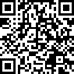 SONG: “Peace Like a River”Chorus: I got peace like a river; I got joy like a fountain; I got love like an ocean in my soul in my soul; I got love like an ocean; I got joy like a fountain; I got peace like a river in my soulBENEDICTION POSTLUDE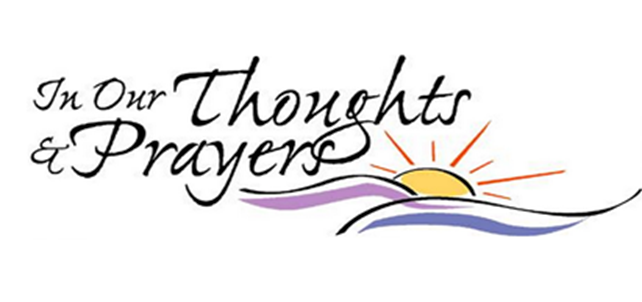 PRAYER LISTTo add to our prayer list please email Pastor Tim with a brief description of your prayer.  Please indicate if you would like the prayer to be listed on an ongoing basis.  tim.hare@trumbullcc.org. ~Muirgheal Coffin, prayers for continued good health as she struggles with seizure       disorder~Douglas Mihalko, Karolina Szabo’s son’s brother-in-law, diagnosed with cancer~Oliver Tiesler, born on April 12 to Sophie and Paul! Praise God!~Trevor Vincent Sando, born on April 11 to Emily and Matt!  Praise God again!~Tim & his wife Allison welcomed Austin Nicholas Crowle into the world on    July 2nd Praise God~Rev. Clayton Miller, Pastor Tim’s friend and mentor, recovering from Covid in a rehab      facility~Ilana Ofgang: health concerns~Alex Kitchener is still on bed rest and staying near CHOP in Philadelphia.  Please keep      Alex, her unborn baby, Lesley and the entire family in your thoughts and prayers during      this very difficult time.~Eric Farrell who struggles with his dialysis treatments while continuing his search for a       live kidney donor.~Lauren Magnuson whose nephew, Michael Christian Eiby Corwel, and niece, Lara      Edmondson, are both struggling with health issues.  ~Caroly Gibson and all who are on retreat with her this weekend. OFFICE HOURS:Please feel free to reach out to Lisa – Mondays, Tuesdays & Thursdays from 9am-12pm at203-268-2433 or at office@trumbullcc.org